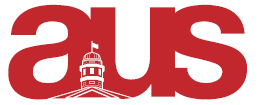 Report of Canadian Studies Association of Undergraduate Students, AUS Council November 2nd2 new members were appointed to the CSAUS Executive Committee. Jennifer Corlett will be the VP Internal and Mackenzie Bleho will be the VP Academic. The CSAUS executive committee held its very first event on Sunday October 23th. The event was a successful study session, and included discussions about the program and courses with students in the department as well as prospective students. The CSAUS Executive committee held a meeting on October 24th with its two new members. In this meeting we discussed the details of our Samosa Sale coming up on Wednesday November 16th. At the last meeting we also planned our next event, which will be a trivia night on November 21st at 8:30pm at Ye Olde Orchard (downtown location).  All students in all departments are welcome to attend. Next Meeting with take place on November 14th at 5:00pm. Respectfully Submitted,Michelle RozanskiPresident 